15-16 группаЗадание на 06.11-13.11По английскому языку гр. №115-1619 В стр 25(перевести выбрать правильный вариант)30 стр.27( используя аббревиатуру, перевести SMS)Дистанционное обучение 08.11 – 13.11.2021. Задание высылать на почту педагога.Группа 15-16 (физика): 1)Прочитать параграфы 8-11. Ответить устно на вопросы после параграфа.2)Письменно ответить на вопросы:          а) Почему колебания стрелки компаса быстрее затухают, если корпус прибора латунный, и медленнее, если корпус прибора пластмассовый ?           б) Чему равен модуль силы Лоренца?           в) В чем заключается  явление электромагнитной индукции?           г) С какой силой действует магнитное поле  индукцией 10 мТл на проводник, в котором сила тока 50 А, если длина  активной части проводника 0,1м? Линии индукции и поля перпендикулярны.           д) Упражнение 2 (1)Гр. 15-16История   Тема: Октябрьская революция 1917 года в России. Содержаеие первых Декретов Советской власти. Можно ли было избежать  революцию?Обществознание   Тема: Банковская система. Назовите основные операции банков.Группа 15-16 География Письменно ответить на вопросы "Какие вы знаете глобальные проблемы человечества" (Понятие, виды тоже перечислить)Группа 15-16 Химия Сделать доклад про любой неметалл. Обязательно в докладе надо упомянуть где его добавают,все свойства (физические и химические), применениеОТВЕТЫ ПРИСЫЛАТЬ НА ПОЧТУ Шумихиной С.В. swetlana.severyuhina@yandex.ruгруппазадание15-16185информатикаВыполнить практические работы по Excel № 1 и №2.Текст по практическим работам взять на сайте училища:пункт меню Личные странички педагогов – Личная страничка Ясницкой М.П. – Дистанционное обучение – Практические задания - Практические лабораторные работы в EXCEL15-16практикаВыполнить работы: Лабораторная работа №1                                   Урок №1Лабораторная работа №1Тема: Преобразование объектов (изменение положения, поворот, скос, растяжение). Масштабирование объектов.Цель: Научиться создавать и преобразовывать объекты на примере создания «Бантика»Ход выполнения работыЛабораторная работа №1Тема: Преобразование объектов (изменение положения, поворот, скос, растяжение). Масштабирование объектов.Цель: Научиться создавать и преобразовывать объекты на примере создания «Бантика»Ход выполнения работыСоздание рамки при помощи графического редактора Corel DRAW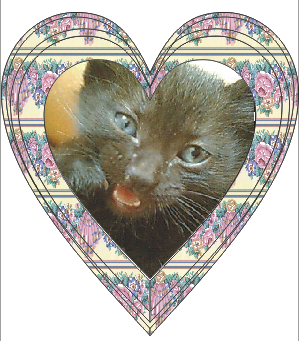 Шаг 1. Создаём новый пустой документ. Для этого открываем программу Corel DRAW, выбираем пункт «Новый пустой документ», как показано ниже.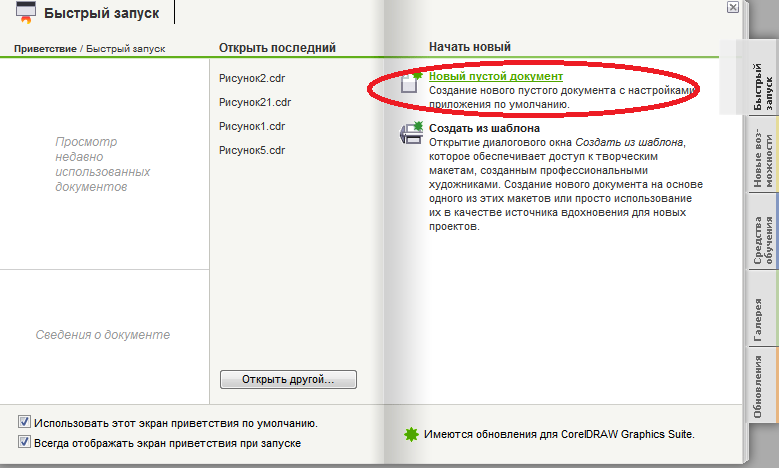 Получаем рабочее пространство, в котором далее и предстоит выполнять действия.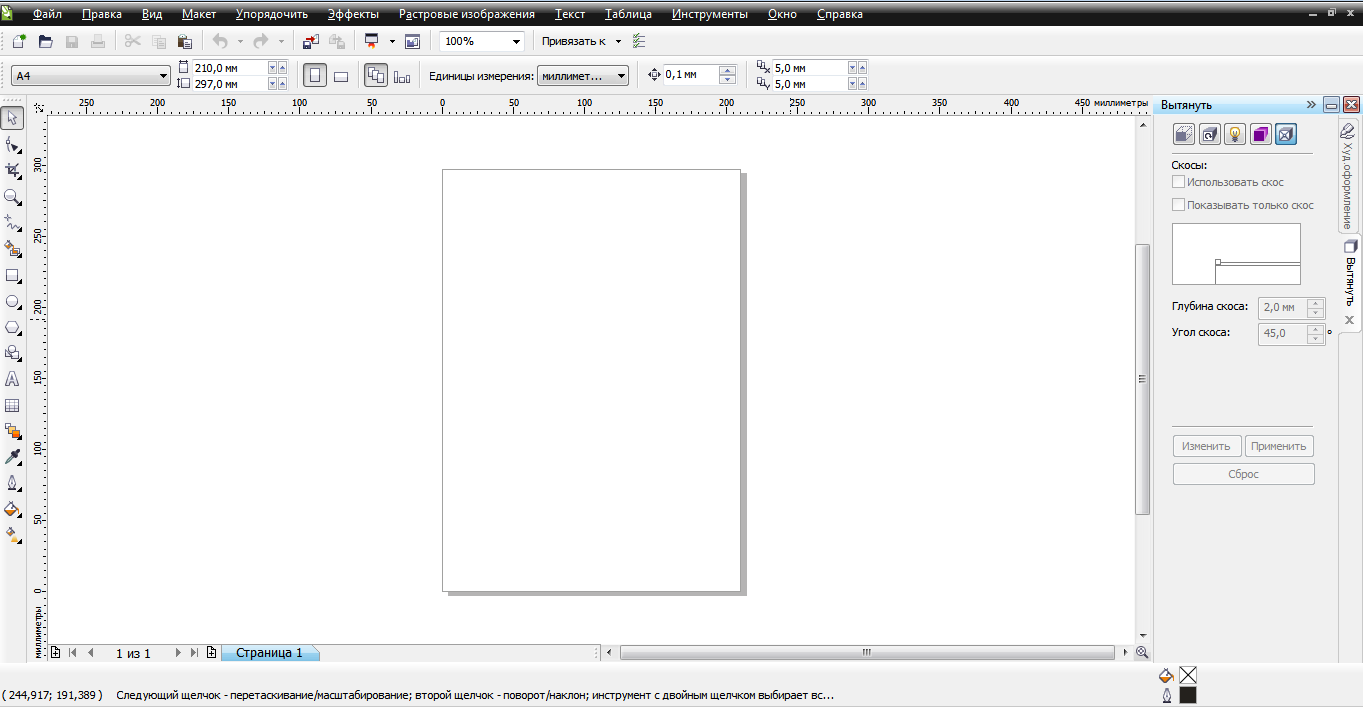 Шаг 2. В панели инструментов выбираем инструмент «Основные фигуры».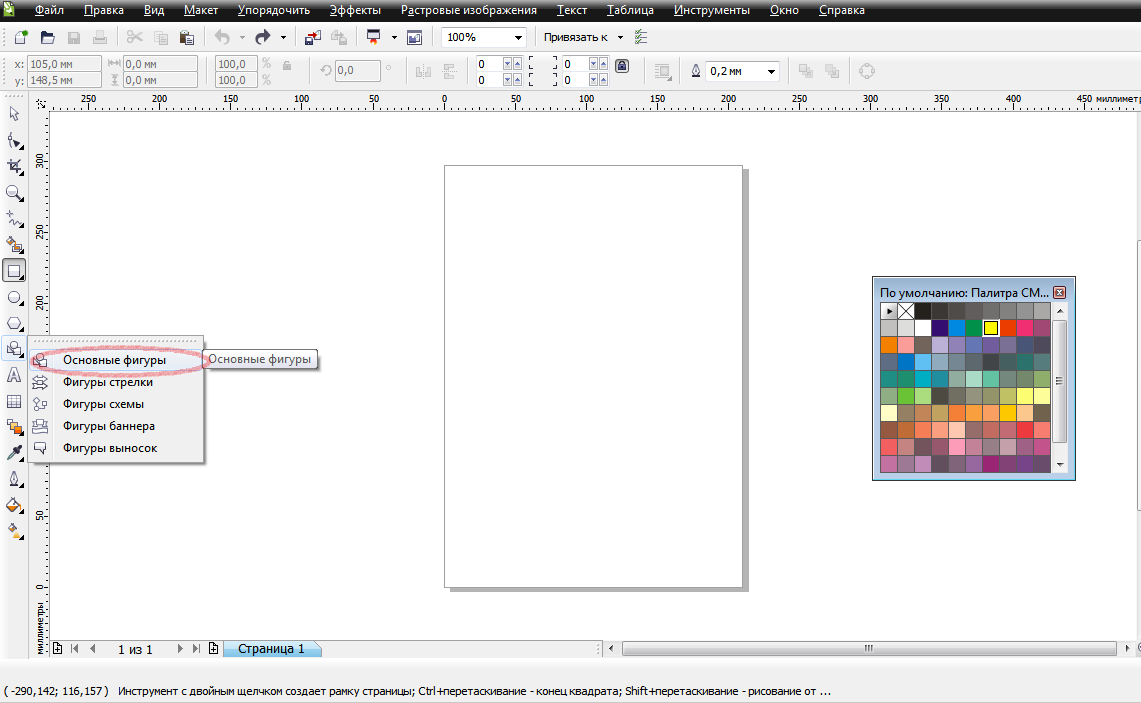 Выбираем нужную нам фигуру, кликаем по ней. В данном случае - сердечко.Помещаем сердечко на рабочее пространство.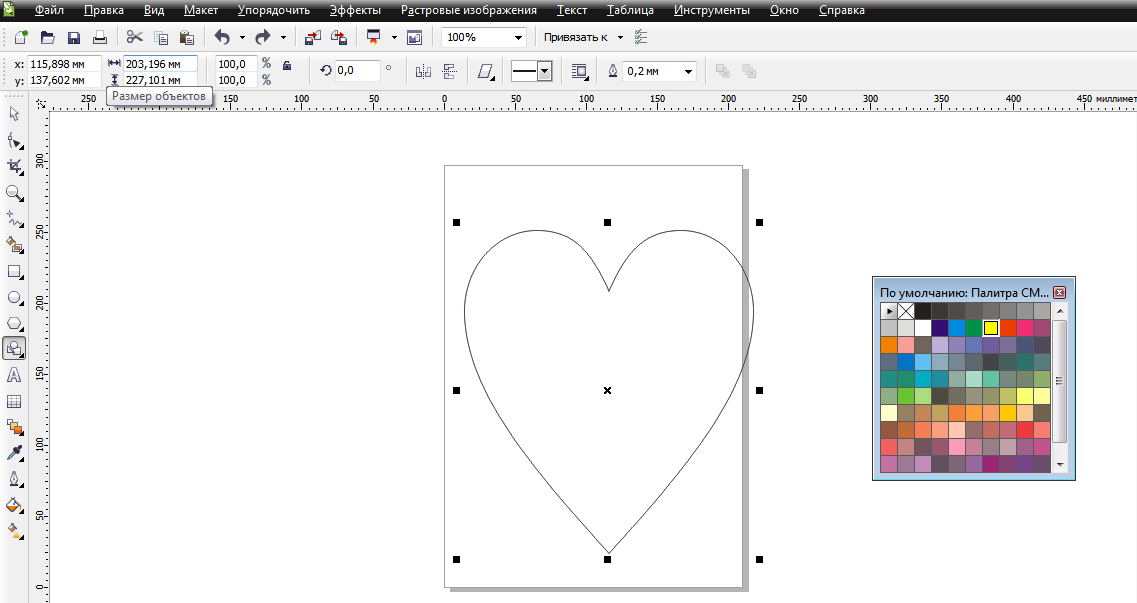 Выделяем сердечко инструментом выбора «Указатель», выполняем выравнивание.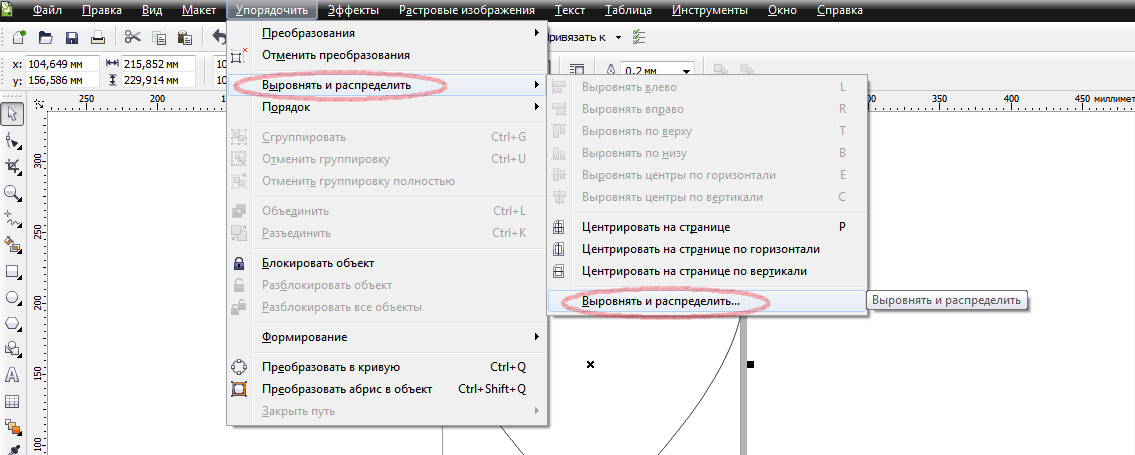 Выравнивание следует выполнить по центру.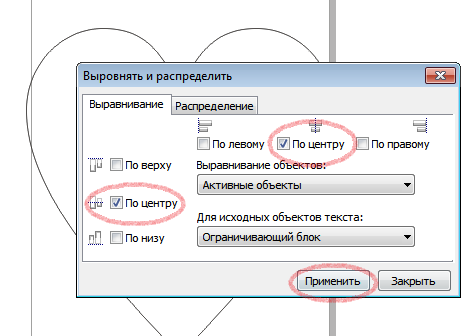 Нажимаем «Применить», закрываем окошко. Сердечко находится ровно по центру рабочего листа.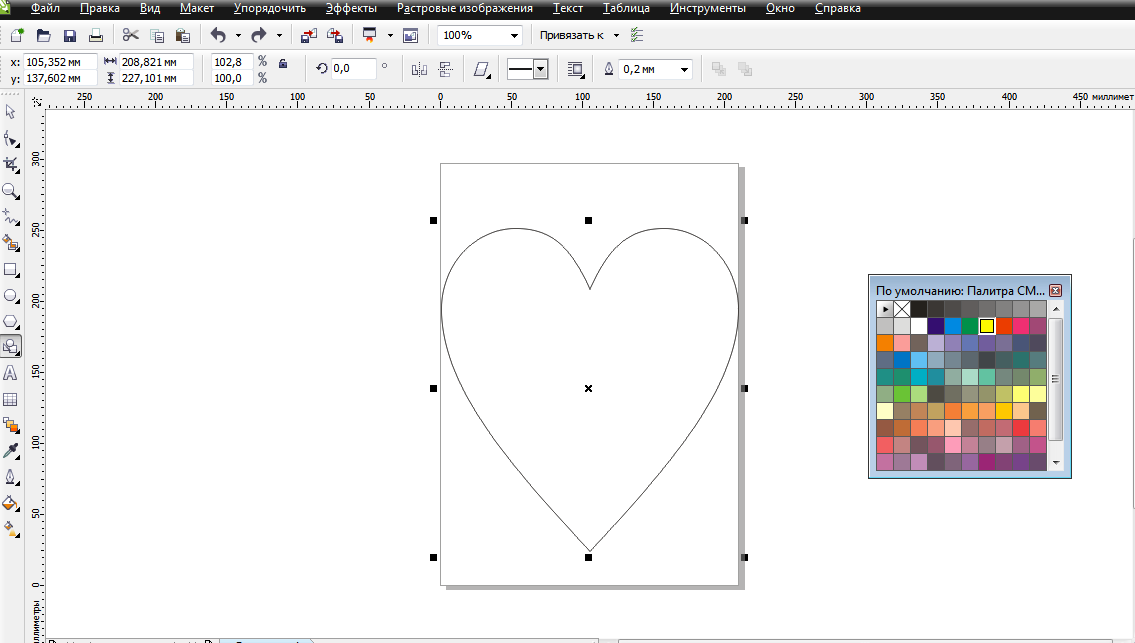 Внутри сердечка рисуем еще одно меньшее по размеру сердце.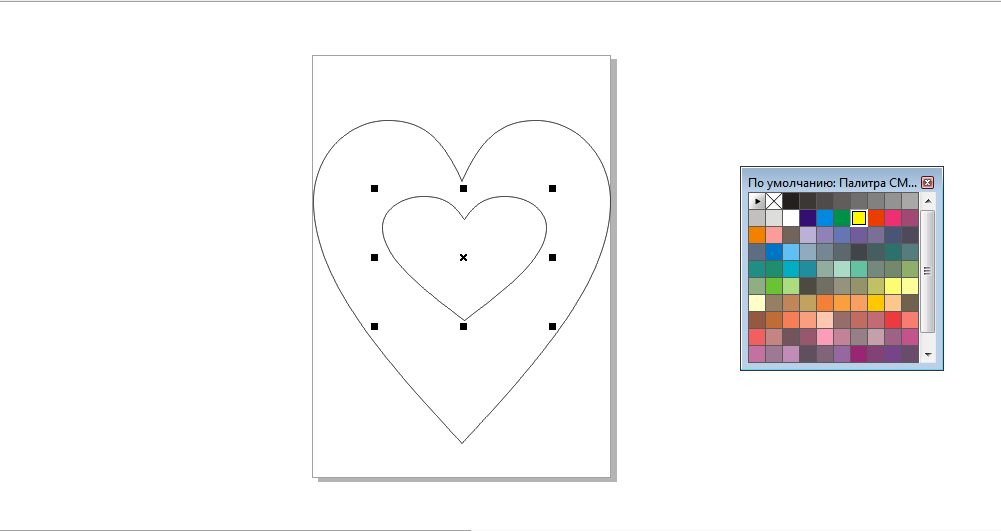 Растягиваем его. Выделяем эти два сердца инструментом выбора  «Указатель», выполняем выравнивание.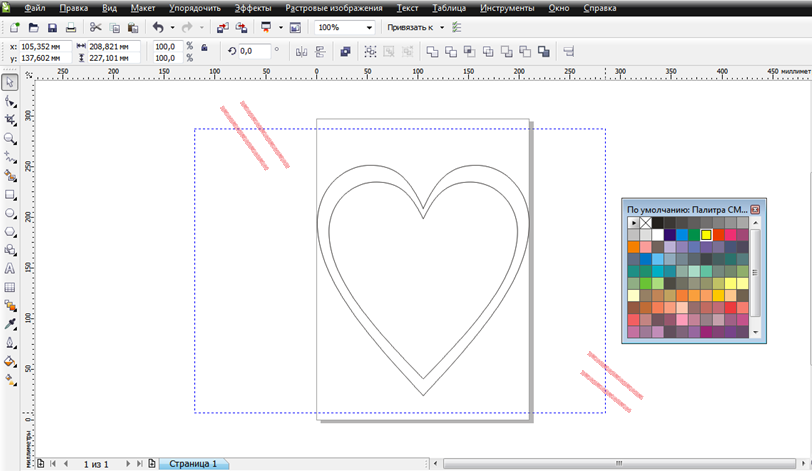 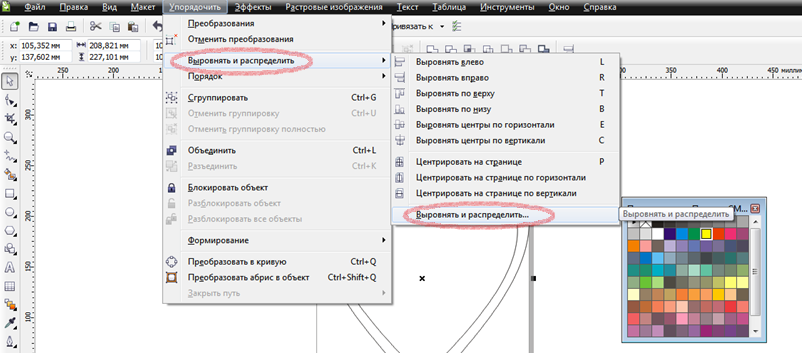 После того, как выравнивание выполнено, нам нужно скопировать маленькое сердечко. Оно нам понадобится позже, когда мы будем заполнять рамку содержимым. Выделяем маленькое сердечко инструментом выбора, кликаем по нему правой кнопкой мыши. В появившемся контекстном меню выбираем пункт «Копировать».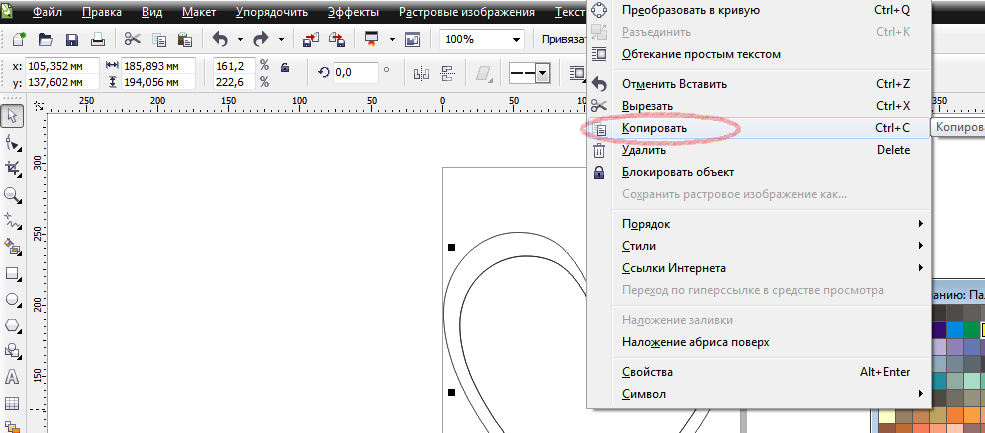 Перетаскиваем его в нерабочую поверхность, чтобы оно нам не мешало.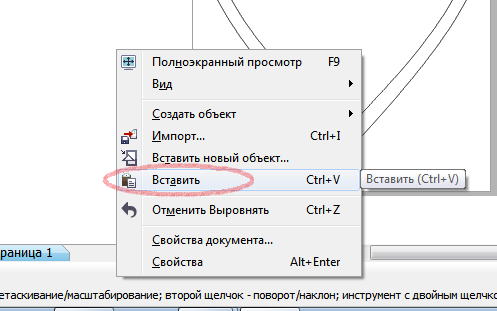 Далее нам нужно сделать так, чтобы действия выполнялись только над контурами сердца. Для этого выбираем «Упорядочить»/«Формирование»/«Задние минус передние», как показано на рисунке.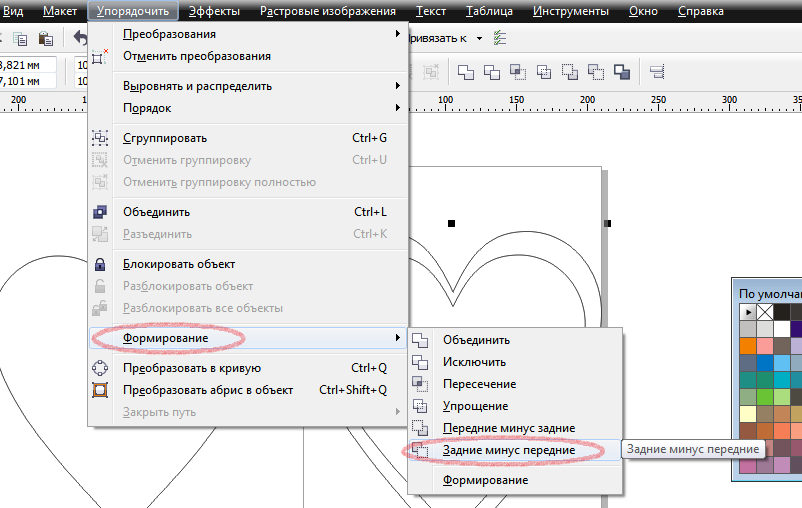 Сейчас нам нужно закрасить нашу рамку. Данное действие выполним при помощи инструмента «Заливка», расположенного на панели инструментов. Выбираем заливку узором.В появившемся окне выбираем нужную нам заливку. Выделяем пункт «Растр».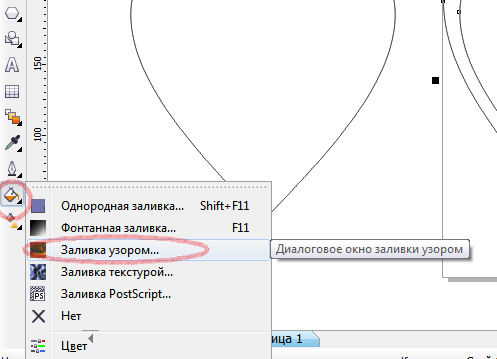 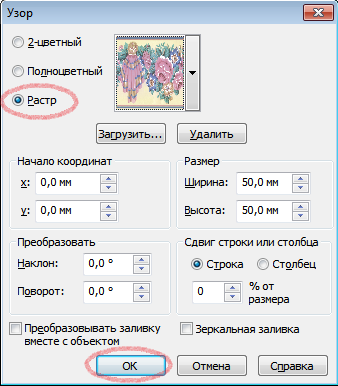 Получаем окрашенную рамку.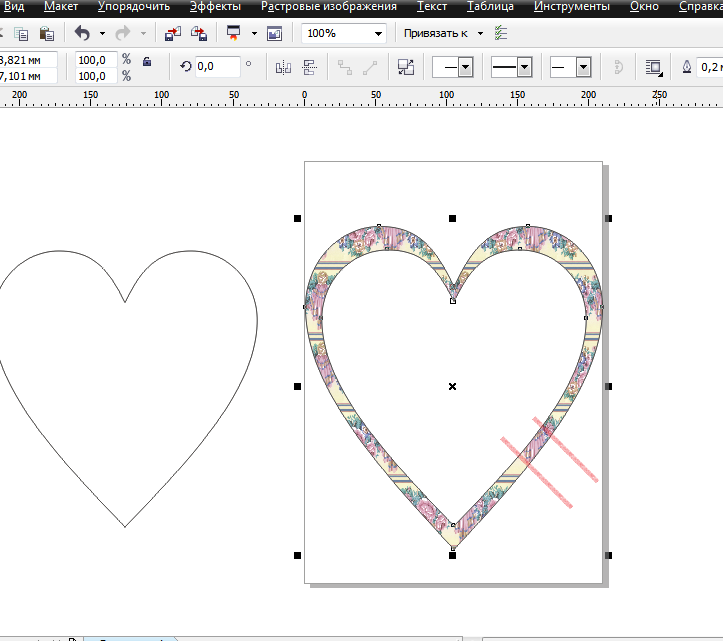 Нужно сделать рамку более объемной. Для этого выполняем:
 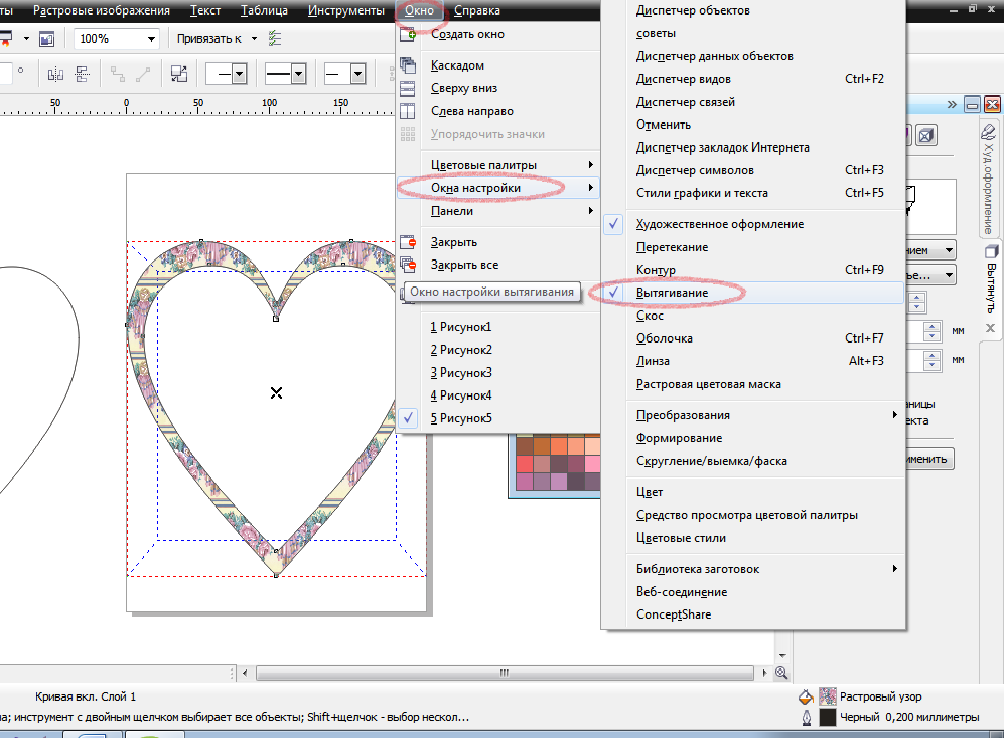 Используем скос, меняем его глубину и угол: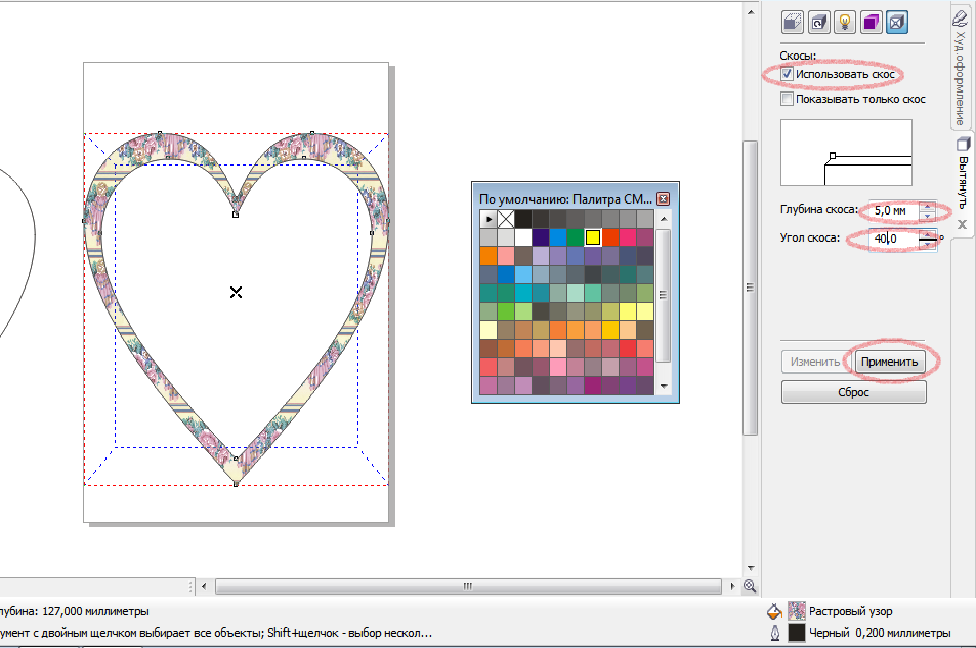 Получаем вот такую объемную рамку: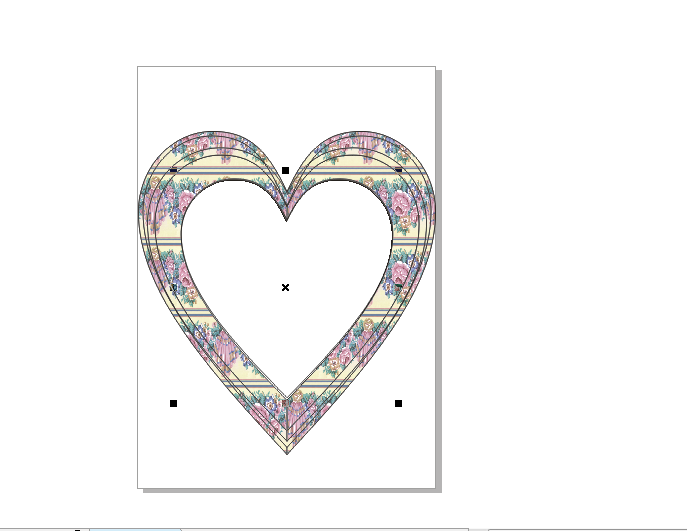 Шаг 2. Сейчас нам нужно вставить изображение в рамку. Для этого используем функцию «Импортировать»: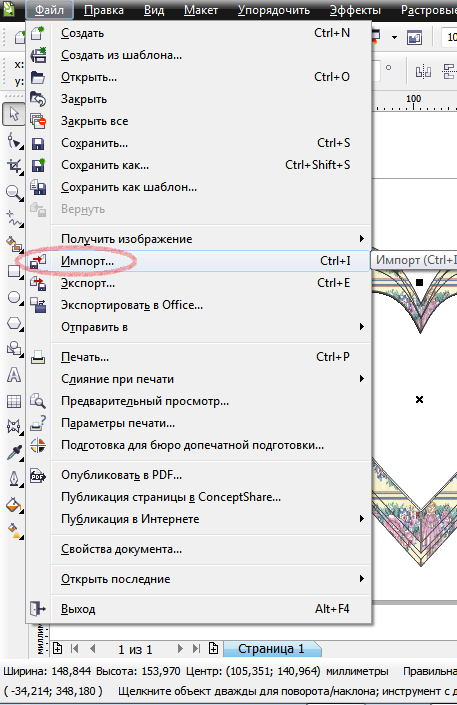 Выбираем изображение и импортируем его. 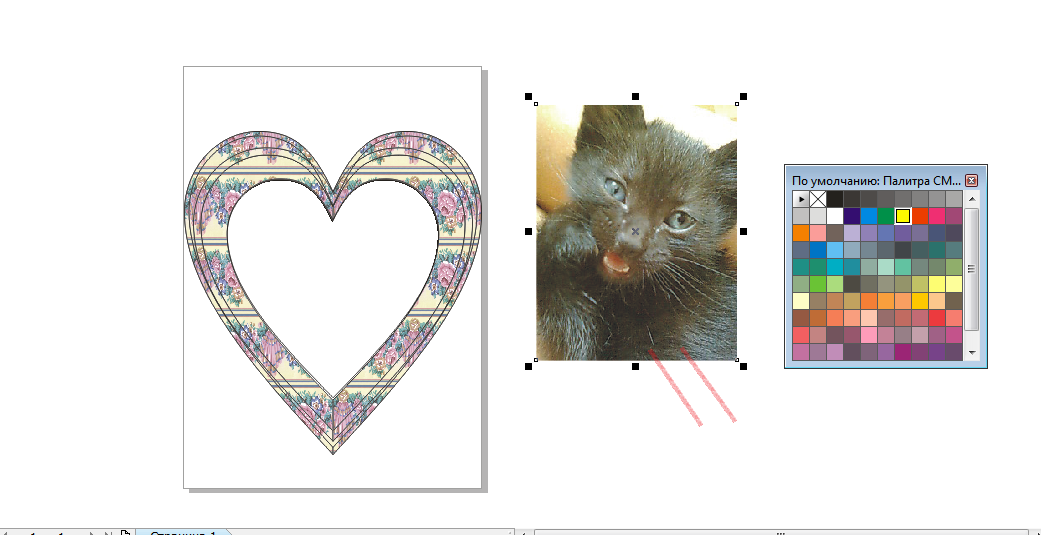 Шаг 3. Вставляем изображение в рамку. Но изображение не совсем подходит по размеру, поэтому нужно подкорректировать его расположение в рамке и размер.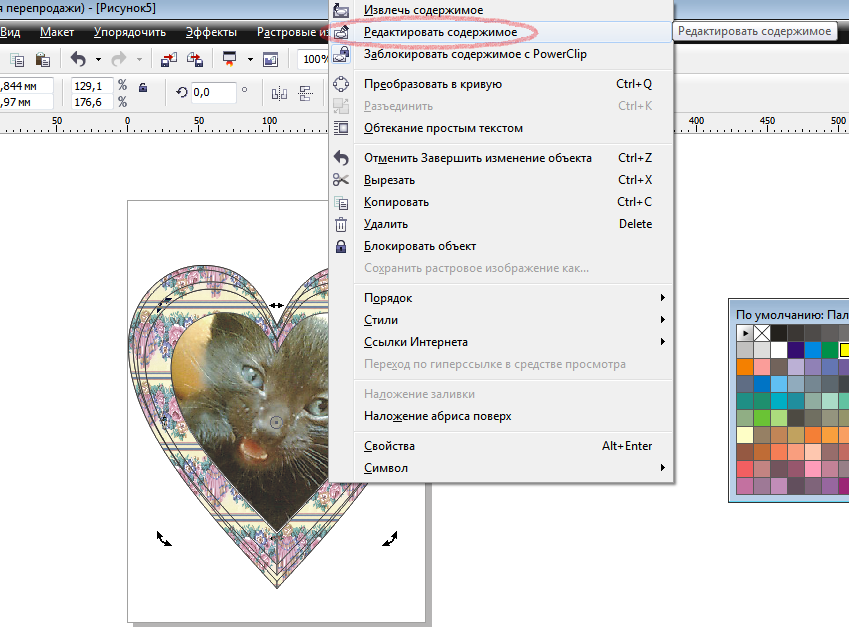 Редактируем: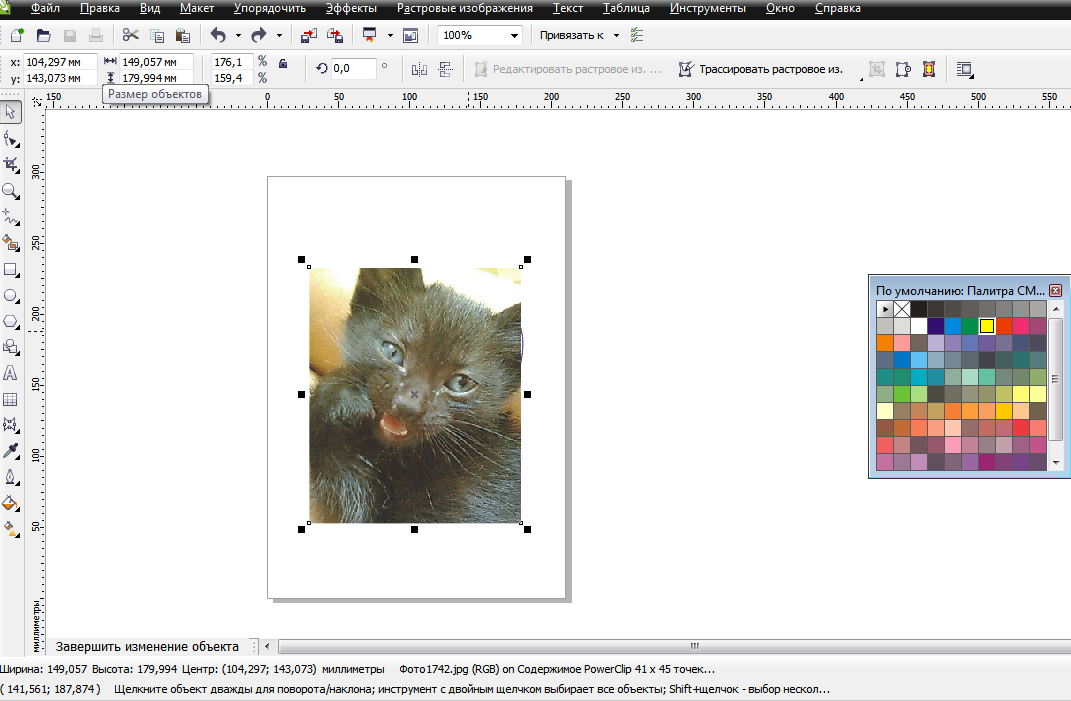 После того, как манипуляции с изображением окончены, нажимаем «Завершить изменение объекта».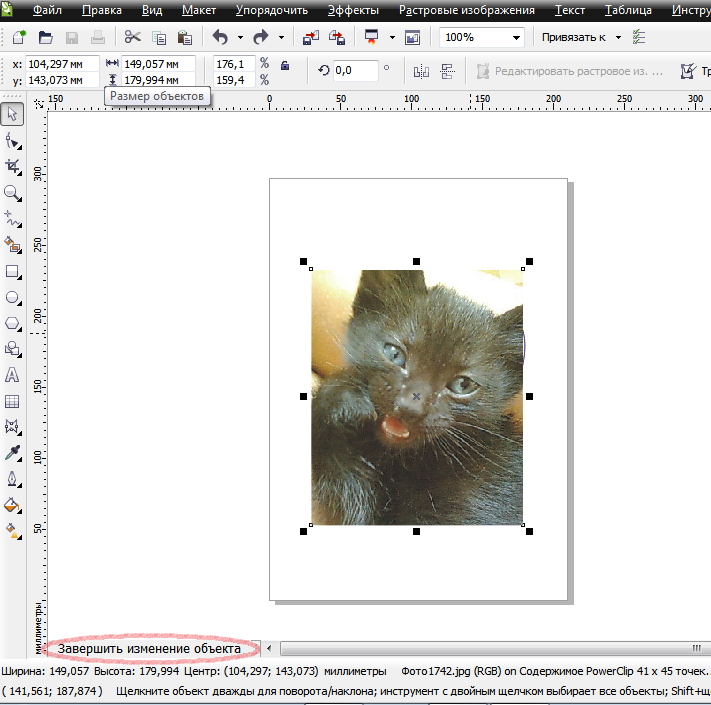 В результате получаем объемную рамку с изображением.Создание рамки при помощи графического редактора Corel DRAWШаг 1. Создаём новый пустой документ. Для этого открываем программу Corel DRAW, выбираем пункт «Новый пустой документ», как показано ниже.Получаем рабочее пространство, в котором далее и предстоит выполнять действия.Шаг 2. В панели инструментов выбираем инструмент «Основные фигуры».Выбираем нужную нам фигуру, кликаем по ней. В данном случае - сердечко.Помещаем сердечко на рабочее пространство.Выделяем сердечко инструментом выбора «Указатель», выполняем выравнивание.Выравнивание следует выполнить по центру.Нажимаем «Применить», закрываем окошко. Сердечко находится ровно по центру рабочего листа.Внутри сердечка рисуем еще одно меньшее по размеру сердце.Растягиваем его. Выделяем эти два сердца инструментом выбора  «Указатель», выполняем выравнивание.После того, как выравнивание выполнено, нам нужно скопировать маленькое сердечко. Оно нам понадобится позже, когда мы будем заполнять рамку содержимым. Выделяем маленькое сердечко инструментом выбора, кликаем по нему правой кнопкой мыши. В появившемся контекстном меню выбираем пункт «Копировать».Перетаскиваем его в нерабочую поверхность, чтобы оно нам не мешало.Далее нам нужно сделать так, чтобы действия выполнялись только над контурами сердца. Для этого выбираем «Упорядочить»/«Формирование»/«Задние минус передние», как показано на рисунке.Сейчас нам нужно закрасить нашу рамку. Данное действие выполним при помощи инструмента «Заливка», расположенного на панели инструментов. Выбираем заливку узором.В появившемся окне выбираем нужную нам заливку. Выделяем пункт «Растр».Получаем окрашенную рамку.Нужно сделать рамку более объемной. Для этого выполняем:
 Используем скос, меняем его глубину и угол:Получаем вот такую объемную рамку:Шаг 2. Сейчас нам нужно вставить изображение в рамку. Для этого используем функцию «Импортировать»:Выбираем изображение и импортируем его. Шаг 3. Вставляем изображение в рамку. Но изображение не совсем подходит по размеру, поэтому нужно подкорректировать его расположение в рамке и размер.Редактируем:После того, как манипуляции с изображением окончены, нажимаем «Завершить изменение объекта».В результате получаем объемную рамку с изображением.